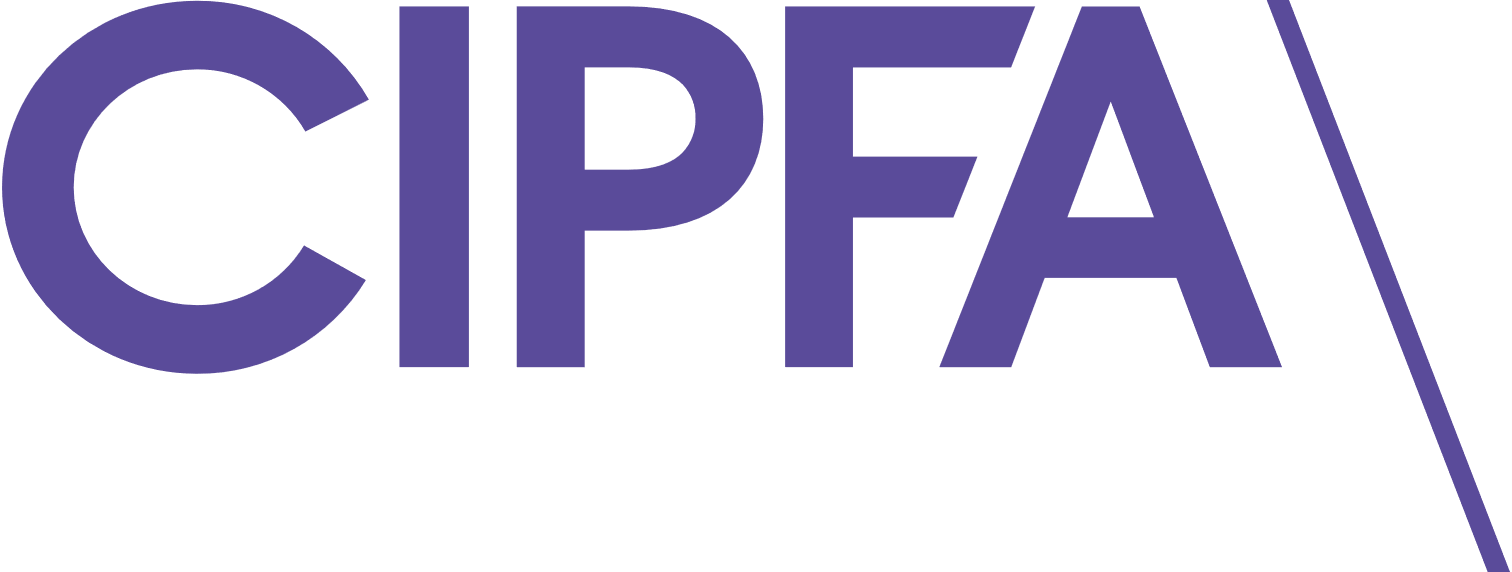 Subscription Form Product:  Property Training Network (PTN)Period:  England: 1 March – 28 February Please provide delegate details and additional contacts (to receive email notification of future SAN events) on the reverse and submit completed form to ptn@cipfa.org  Main Subscriber Contact DetailsMain Subscriber Contact DetailsMain Subscriber Contact DetailsMain Subscriber Contact DetailsOrganisationNameJob TitleDepartmentAddressPostcodeTelephone No. Mobile No.Email SignatureDateSubscription LevelsSubscription LevelsSubscription LevelsSubscription LevelsSubscription LevelsSubscription LevelsPublic Sector LevelNo. of pre-pay (free) 
delegate places per PTN membership periodPublic Sector Cost(plus VAT)Tick20 places = Level 20£5,70018 places = Level 18£5,13016 places = Level 16£4,56014 places = Level 14£3,90012 places = Level 12£3,60010 places = Level 10£3,0008 places = Level 8£2,4006 places = Level 6£1,8905 places = Level 5£1,5754 places = Level 4£1,2603 places = Level 3£945Invoice DetailsInvoice DetailsPurchase Order Number:Address for invoice:Email address for invoice:Additional ContactsAdditional ContactsAdditional ContactsAdditional ContactsNameJob TitleDepartmentAddressTelephone No. Mobile No.EmailAdditional ContactsAdditional ContactsAdditional ContactsAdditional ContactsNameJob TitleDepartmentAddressTelephone No. Mobile No.EmailAdditional ContactsAdditional ContactsAdditional ContactsAdditional ContactsNameJob TitleDepartmentAddressTelephone No. Mobile No.EmailAdditional ContactsAdditional ContactsAdditional ContactsAdditional ContactsNameJob TitleDepartmentAddressTelephone No. Mobile No.Email